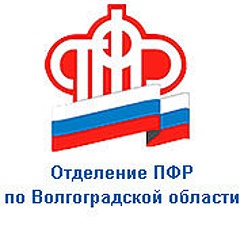                                                  ПРЕСС-СЛУЖБА             ГОСУДАРСТВЕННОГО УЧРЕЖДЕНИЯ – ОТДЕЛЕНИЯ      ПЕНСИОННОГО ФОНДА РФ ПО ВОЛГОГРАДСКОЙ ОБЛАСТИОфициальный сайт Отделения ПФР по Волгоградской области – pfr.gov.ruВ Волгоградской области принято более 33 тысяч заявлений на новое пособие семьям с детьми от 8 до 17 лет	1 мая Пенсионный фонд России начал приём заявлений на получение пособий для малообеспеченных семей с детьми от 8 до 17 лет.  В нашем регионе было принято 33 219 заявлений.	Практически 100% заявлений было направлено в ПФР дистанционно через портал Госуслуг. 	Срок рассмотрения заявления – 10 рабочих дней, но если для сбора данных требуется больше времени, срок рассмотрения заявления может быть продлён. В таком случае пользователю придёт уведомление в личный кабинет на портале госуслуг.	Пособие рассчитывается с 1 апреля независимо от последующего месяца подачи заявления. Так, семьям, которые обратились за выплатой в мае, начисление будет произведено за два месяца – апрель и май. Если родители подадут заявление в сентябре, то средства поступят сразу за полгода – апрель, май, июнь, июль, август и сентябрь.	Напомним: пособие на детей от 8 до 17 лет рассчитано на малообеспеченные семьи. Выплаты назначаются по итогам комплексной оценки нуждаемости: семьям, где среднедушевой доход меньше прожиточного минимума на человека, родители имеют заработок или объективные причины его отсутствия, а имущество семьи отвечает установленным требованиям.	С подробной информацией о новом пособии можно ознакомиться в специальном разделе на сайте Пенсионного фонда России - https://pfr.gov.ru/grazhdanam/8_to_17_years.